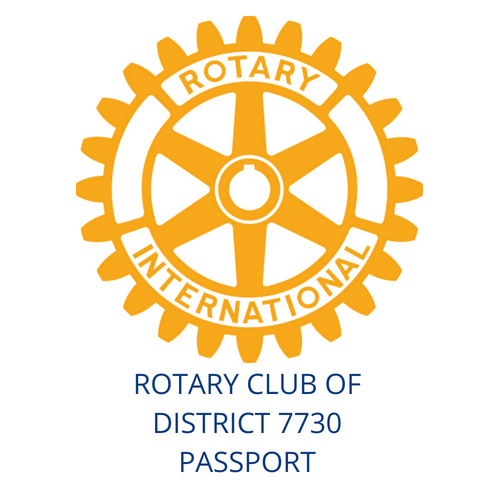 Introductions-Welcome Board members and guestsRoll Call:Elected Officers-                      President- Pat Curley                    Secretary- Lori Harris (absent)                    Treasurer- Nancy CurleyDirectors-                     Club Administration- Jane Wolfe (excused absence)                     Foundation Chair- Dave Brown (absent)                     Service - Allison Ballard                     Membership- John Smith (absent)                     Public Image Chair- Vacant                     Webmaster- VacantWelcome Guests:  Jeff MountPresident’s Agenda-We are now 6 months old and half way through our Rotary Year.  We have many successes. Club members have engaged in District events and service projects, we have held a successful Charter meeting and Holiday fundraiser, made contributions to the Rotary Foundation and wrote a Hurricane assistance grant which was presented to one of our own club members who is director of The Bridge Downeast. Most importantly we have learned many lessons concerning our job as board members and have a good start on club administration.  My vision is that we evaluate what we feel works and does not work and setting goals for becoming more proficient at our board positions and meeting the needs of our current and future leadership.  It is time to review By Laws and Constitution in the Clubs files folder in  DACdb. Lets review these Documents and make proposed changes by our February meeting.Secretary Report (absent)  Minutes for this meeting will be recorded.Rotary Pod CastsChristmas Holiday Shopping presentationTreasurer Report- Financial Statements- All members are paid to date!Committee ReportsClub Administration What is needed for the District Conference?Foundation Chair - Foundation Contributions we have figured out how to process Rotary Foundation payments and have sent the check to the Rotary Foundation. We discussed how we would do Foundation billing in the future and it was suggested that members will be asked to make an annual pledge if they want to give to the foundation and will be invoiced accordingly. In the meantime, we will remove the $100.00 foundation payment from the invoices.Membership- Proposed/ Potential Members: Cleve Folger, Tom Stader, Sherry Peel- What is their status?   We did submit a membership grant. If approved we will hold membership events in Wilmington, Jacksonville and Morehead City.Service- Current EngagementHow are we going to get folks to register their service.Old Business-  Nominations for 2019- Elections will be held at our December meeting-Nominations for our 2019 officers are:Elected Officers-                      President- Pat Curley                    President Elect for 2020- Lori Harris                    Secretary- Lori Harris                    Treasurer- VacantDirectors-                     Club Administration- Jane Wolfe                     Foundation Chair- Dave Brown                     Service - Allison Ballard                     Membership- John Smith                     Public Image Chair/ Webmaster- VacantWe invite our membership to self nominate themselves for the above positionsHurricane Relief Application for The Bridge Down East was approved for $750.00 we will organize a presentation when we receive the check.  We awarded the $1200.00 to the Bridge Downeast before Christmas and were able to present them with another check for $1500.00 in Jan.Membership Meetings- We have meetings set for  Saturday- April 27, at the District Conference1:00pm-2:00pm Swansboro Rotary BuildingUn-meetings/ social events- I would like to continue to provide opportunities for social events for our members, and other club members, the opportunity to socialize.  I would like to set up some Un Meetings around the district. I would like to ask our members to step up and host something.    The attendees at the meeting agreed that our social gatherings are important and we should continue in our efforts to hold social events.  We need members to step up.Scout Units- The Board has agreed to charter Sea Scout Ship 7730. It is requested that we also charter Scout Troop 7730 (first BSA all girl Troop) which will be a feeder unit for the Ship. Pat paid the Charter Fee so there was no cost to the club. The Ship was registered, the Troop application will be turned in next week and ready for the 1 February Charter date for girl troops.PETS Training- President Elect Training will be held March 21-23. This is a mandatory meeting for President Elects. Registration Cost is $475.00. Pat and Lori are both registered. This is a paid training in the club budget.  Not sure if we have budgeted enough for two individuals. We may have to pay up front and get reimbursed at a later date.New Business-Face to Face Meetings- It is clear that face to face meetings are not working. We have had a very low turnout for our two meetings.   My suggestion is one mandatory meeting at the District Conference each spring.  That will give our members the chance to network with other Rotarians and attend the annual conference if they want.  I am thinking we may say that the members must attend 12 hours of Rotary activities (one hour each month)- helping clubs with their projects, attending our functions, working on Rotary board meetings and activities, attending training, or doing an online make up. This would be in addition to the 40 hours of service. As a guy who has already logged in hundreds of hours of service, I don’t think asking for a total of 52 hours too much to ask.Awards and Recognitions- Engagement Award-currently only 12 individuals have logged in and reported their engagement.  I would like to provide a special award for the most engagement base on hours reported on DACdb.Bronze, Silver and Golden Passport Award- How about an award for a Passport Award for those who have visited other clubs. There are 53 Clubs in the District. What do you think of offering special recognition to club members who visit other clubs Bronze visit 10 clubs, Silver for visit 25 clubs and Golden for visiting 50 clubs.  Awardees will be recognized with a colored name badge and certificate.Other Awards or Recognitions?Make up Page-  We have the opportunity to create a make up page that can be used by clubs in the district to do meeting make ups. The page will include Lori’s Pod Casts and other items from the district. Viewers will have the opportunity to make a donation to our club. It may be a great way for our club to generate some revenue.Legacy Membership- Great way to raise funds for our club. Child would get a membership to the passport club and would receive the legacy of Rotary.After the meeting we went to My.Rotary.org and looked at how to log in and manage profile, look at club goals and manage club information.  There is a discrepancy in the Service hours on the DACdb and the my.rotary sites that we need to look into.